-------------------------------------------------------------CUT HERE----------------------------------------------------------------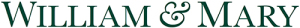 Postal ServicesMail Authorization FormForm Date:______________________                            Index Number:_________________________Department Name:__________________________________________________________________Requester Phone Number:____________________________________________________________Requester Name (Please Print):________________________________________________________Requester Signature:_________________________________________________________________                                                    Mailing ClassNumber of     PiecesCounts Must     MatchPostal ServicesMail Authorization FormForm Date:______________________                            Index Number:_________________________Department Name:__________________________________________________________________Requester Phone Number:____________________________________________________________Requester Name (Please Print):________________________________________________________Requester Signature:_________________________________________________________________                                                        Mailing ClassNumber of     PiecesCounts Must     Match